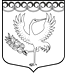 РОССИЙСКАЯ ФЕДЕРАЦИЯЛЕНИНГРАДСКАЯ ОБЛАСТЬАДМИНИСТРАЦИЯ    ФОРНОСОВСКОГО ГОРОДСКОГО ПОСЕЛЕНИЯ       ТОСНЕНСКОГО РАЙОНА ЛЕНИНГРАДСКОЙ ОБЛАСТИПРОТОКОЛПубличных слушаний по проекту планировки и проекту межевания территории для размещения линейного объекта «Газопровод межпоселковый п. Форносово -  д. Поги Тосненского района Ленинградской области»гп. Форносово								        05.06.2017, 15-00Место проведения публичных слушаний: Ленинградская область, Тосненский район, г.п. Форносово, ул. Павловское шоссе д.29 а (здание Форносовского  Дома культуры).Время проведения: 15 час. 00 мин.Вопрос выносимый на публичные слушания: Проект планировки и проект межевания территории для размещения линейного объекта «Газопровод межпоселковый п. Форносово -  д. Поги Тосненского района Ленинградской области».Участники публичных слушаний:От администрации муниципального образования Форносовского городского поселения Тосненского района Ленинградской области:Аксенов Н. И. – ведущий специалист по ЖКХ.От АО «Газпром газораспределение Ленинграсдкая область»:Филиппов И.Г. – главный специалист отдела по сбору исходных данных для проектирования.От жителей – 3 человека.Слушали:              1.   Вступительное слово Аксенова Н.И.Целью проведения публичных слушаний является соблюдение прав человека на благоприятные условия жизнедеятельности, прав и законных интересов правообладателей земельных участков и объектов капитального строительства.Основания для проведения – ст. 46 Градостроительного Кодекса РФ, постановление главы муниципального образования Форносовского городского поселения Тосненского района Ленинградской области № 134 от 24.05.2017 г. «О проведении публичных слушаний по вопросу проекта планировки и проекта межевания территории для размещения линейного объекта «Газопровод межпоселковый гп. Форносово, д. Поги Тосненского района Ленинградской области», опубликованного в установленном порядке 15.06.2017 г. администрация Форносовского городского поселения Тосненского района Ленинградской области.Информирование и доступ к материалам проекта.Материалы проекта планировки и проекта межевания территории для размещения линейного объекта «Газопровод межпоселковый гп. Форносово -  д. Поги, Тосненского района Ленинградской области» для ознакомления размещены на официальном сайте администрации муниципального образования Форносовского городского поселения Тосненского района Ленинградской области и в помещении здания Форносовского  Дома культуры по адресу: Ленинградская область, Тосненский район, г.п. Форносово, ул. Павловское шоссе д.29 а.По проекту планировки и проекта межевания территории для размещения линейного объекта «Газопровод межпоселковый гп. Форносово -  д. Поги Тосненского района Ленинградской области» доложил Филиппов И.Г.Проект планировки и проект межевания территории для размещения линейного объекта «Газопровод межпоселковый п. Форносово -  д. Поги Тосненского района Ленинградской области» выполнен в рамках Программы газификации Ленинградской области на 2016-2018 годы. Проектом определено размещение трассы сети газораспределения.В ходе обсуждения проекта рассмотрены следующие вопросы:Каким способом будет осуществляться прокладка газопровода?На каком расстоянии от железной дороги будет прокладываться газопровод?Учитывались ли проектные решения перспективной реконструкции федеральной автомобильной дороги А-120?Когда начнется строительство объекта?Где и каким образом возможно получение технических условий на присоединение к рассматриваемому газопроводу?На поступившие в ходе обсуждения вопросы отвечал Филиппов И.Г:По вопросу 3.1 - Прокладка газопровода будет осуществляться преимущественно открытым способом, метод наклонно-направленного бурения будет применяться на участках со сложными геологическими условиями, при пересечении автодорог, при пересечении с инженерными сетями.По вопросу 3.2 - Газопровод будет прокладываться за полосой отвода железной дороги.По вопросу 3.3 - Проектные решения учтены и согласованы с проектировщиком реконструкции автомобильной дороги А-120 ООО «Гео-Проект».По вопросу 3.4 - Строительство объекта начнется после прохождения государственной экспертизы проектно-изыскательских  работ.По вопросу 3.5 - Получение технических условий будет возможно после завершения строительно-монтажных работ по объекту. Обращение осуществляется через службу «Единое окно» АО «Газпром газораспределение Ленинградская область».Приемные дни службы (личный прием граждан): пн-пт
Часы работы — пн-чт: 9.00-17.00, пт: 9.00-16.00Единый справочный телефон службы 8 (800) 302-40-04По результатам обсуждения проекта планировки и проекта межевания территории для размещения линейного объекта «Газопровод межпоселковый п. Форносово -  д. Поги Тосненского района Ленинградской области» принято решение считать публичные слушания состоявшимися.Список присутствующих                                                   Н.А. Дмитриев _____________                                                                                               А.В. Дмитриев _____________                                                                                               Л.И. Георг        _____________                                                                     Протокол вел: Н.И. Аксенов   _____________